IISS ALFANOmobilità studentesca internazionale individualeVALUTAZIONE E VALORIZZAZIONE DELLA COMPETENZA INTERCULTURALELo/a studente/ssa (cognome)	(nome)iscritto/a presso l’Istituto	nella classe	sez.	nell’anno scolasticoha partecipato a un programma di mobilità studentesca internazionale individuale in (Paese)	dal	alI dati per la compilazione della rubrica valutativa concernente la competenza interculturale sono stati raccolti mediante i seguenti strumenti (segnare quelli utilizzati):Diari di bordo compilati il (data)	e ilPresentazione guidata svolta il (data) Prove di realtà svolte il (data) OsservazioniAltro materiale (specificare, ad es. documenti prodotti da scuola ospitante)Dirigente Scolastico o suo delegatoLuogo e data     	RUBRICA VALUTATIVA1Tratto da: Baiutti, M. (2019). Protocollo di valutazione Intercultura. Comprendere, problematizzare e valutare la mobilità studentesca internazionale. Pisa: ETS.Gli indicatori presenti nei criteri sono tendezialmente tratti da Baiutti, M. (2017). Competenza interculturale e mobilità studentesca. Riflessioni pedagogiche per la valutazione. Pisa: ETS.Quadro Comune Europeo di Riferimento per le Lingue.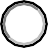 Con disaccordo e conflitto culturale in questa sede si intende l’incompatibilità di questioni etiche e morali fra due o più soggetti che si percepiscono come aventi background culturali differenti (Baiut- ti, 2017).CRITERILIVELLO BASELIVELLO INTERMEDIOLIVELLO AVANZATOATTITUDINICuriosità- Manifestare interesse a interagire e creare relazio- ni con persone percepite come aventi background culturali diversi2.Manifesta il desiderio di interagire con persone percepite come aventi background culturali diversi.Interagisce con persone percepite come aventibackground culturali diversi.Crea e mantiene relazioni significative con personepercepite come aventi background culturali diversi.ATTITUDINICuriosità- Manifestare interesse a interagire e creare relazio- ni con persone percepite come aventi background culturali diversi2.Ad es., chiede all’insegnante di partecipare a un incontro organizzato da un’altra classe con un gruppo di studenti stranieri.Ad es., si propone come peer tutor [tutor fra pari] per uno studente straniero che è arrivato nella sua scuola con un programma annuale di mobilità studentesca.Ad es., mantiene un forte legame con alcuni amici cono- sciuti durante l’esperienza all’estero.ATTITUDINIRispetto per le diversitàRispettare le persone;Rispettare le idee, i valori, le credenze, i punti di vista etc. di altre persone.Riconosce le persone come eguali (senza di- stinzioni di genere, lingua, religione, etc.).Rispetta (senza necessariamente condividere) le idee, i valori, le credenze, i punti di vista etc. diversi dai propri (purché non violino i diritti umani).Cerca di creare momenti di dialogo con persone che hanno idee, valori, credenze, punti di vista etc. diversi dai propri.ATTITUDINIRispetto per le diversitàRispettare le persone;Rispettare le idee, i valori, le credenze, i punti di vista etc. di altre persone.Ad es., in una discussione in classe sugli stipendi sostiene che uomini e donne dovrebbero ricevere uguale trattamento economico per il medesimo lavoro.Ad es., descrive alcuni comportamenti della famiglia ospitante che erano molto diversi da quelli della pro- pria senza giudicarli in modo negativo.Ad es., come rappresentante degli studenti, durante un’assemblea scolastica dedicata al tema dell’immigra- zione, fa in modo che a parlare ci siano persone che la pensano diversamente su tale argomento.CRITERILIVELLO BASELIVELLO INTERMEDIOLIVELLO AVANZATOCONOSCENZEAutoconsapevolezza culturaleManifestare consapevolez- za che i gruppi culturali e i vissuti personali influenzano le identità culturali delle persone;Manifestare consapevo- lezza di sé, delle proprie capacità, potenzialità come dei propri limiti.È consapevole che i gruppi culturali e i vissuti personali influenzano le identità culturali delle persone.È in grado di analizzare come le proprie esperien- ze e i gruppi culturali con cui è entrato in contatto abbiano contribuito alla formazione della propria identità culturale.Descrive in modo articolato e maturo la propriaidentità culturale.CONOSCENZEAutoconsapevolezza culturaleManifestare consapevolez- za che i gruppi culturali e i vissuti personali influenzano le identità culturali delle persone;Manifestare consapevo- lezza di sé, delle proprie capacità, potenzialità come dei propri limiti.Ad es., afferma che il proprio modo di vedere il mondo, i propri valori etc. sono influenzati dalle proprie esperienze, amicizie, educazione etc.Ad es., racconta come le parole di un compagno di classe della scuola ospitante lo abbiano fatto riflette- re su alcuni dei propri presupposti culturali.Ad es., è in grado di fornire motivazioni alle proprie emo- zioni, azioni, valori etc. che vanno al di là di semplicistici stereotipi nazionali.CONOSCENZEConoscenza della lingua del Paese ospitante- Essere in grado di mantene- re una conversazione con una persona che parla la lingua del contesto ospitante.È in grado di gestire scambi comunicativi molto brevi su questioni note e usuali con una persona che parla la lingua del contesto ospitante (Livello A1 o A2 del QCER3).È in grado di mantenere una conversazione su argomenti noti o generali con una persona che parla la lingua del contesto ospitante (Livelli B1 o B2 del QCER).È in grado di mantenere una conversazione su argomenti complessi e non noti con una persona che parla la lingua del contesto ospitante (Livello C1 o C2 del QCER).CONOSCENZEConoscenza della lingua del Paese ospitante- Essere in grado di mantene- re una conversazione con una persona che parla la lingua del contesto ospitante.Ad es., è in grado di chiedere un biglietto dell’auto- bus; è in grado di salutare; è in grado di presen- tarsi.Ad es., è in grado di raccontare la propria giornata a scuola esprimendo opinioni e interessi.Ad. es., è in grado di parlare di questioni politiche argo- mentando la propria posizione e comprendendo quella dell’interlocutore.CONOSCENZEConoscenza del contesto ospitanteManifestare di aver acquisi- to le principali nozioni stori- co-culturali e antropologiche del contesto ospitante;Manifestare di aver compre- so le principali strutture e dinamiche politiche del Paese ospitante.Riconosce alcuni aspetti culturali del contesto in cui ha svolto l’esperienza.Descrive in modo articolato alcuni aspetti cultu- rali del contesto in cui ha svolto l’esperienza.Crea connessioni fra diversi aspetti culturali (ad es. fra storia e pratiche culturali) del contesto in cui ha svolto l’esperienza.CONOSCENZEConoscenza del contesto ospitanteManifestare di aver acquisi- to le principali nozioni stori- co-culturali e antropologiche del contesto ospitante;Manifestare di aver compre- so le principali strutture e dinamiche politiche del Paese ospitante.Ad es., identifica alcune pratiche religiose delPaese ospitante.Ad es., espone alcuni eventi storici del Paese ospitan- te; espone la geografia del Paese ospitante; descrive le principali istituzioni politiche del Paese ospitante.Ad es., riporta di aver assistito a diverse funzioni religio- se e le descrive sottolineando i rapporti fra la dimensione spirituale e il Paese ospitante.CRITERILIVELLO BASELIVELLO INTERMEDIOLIVELLO AVANZATOABILITÀAbilità di pensiero critico- Svolgere delle comparazioni critiche.Riconosce alcune diversità fra il contesto ospitante e il contesto d’origine.Descrive alcuni punti di forza e alcuni punti di debolezza sia del contesto ospitante che del contesto d’origine.Avanza ipotesi che cercano di spiegare alcune diversità fra il contesto ospitante e il contesto d’origine.ABILITÀAbilità di pensiero critico- Svolgere delle comparazioni critiche.Ad es., presenta le principali diversità fra il sistema scolastico del Paese ospitante e quello del Paese d’origine.Ad. es., sostiene che la modalità didattica del lavoro di gruppo sperimentata nella scuola ospitante gli ha permesso di capire come mediare fra posizioni diverse e allo stesso tempo sostiene che la modalitàdi studio della scuola d’origine consente di imparare a creare connessioni interdisciplinari.Ad es., spiega perché, dal suo punto di vista, nel conte- sto ospitante si studiano poco le materie umanistiche.ABILITÀAbilità di adattamento- Adattare i propri compor- tamenti e stili comunicativi a nuovi contesti socio-culturali.È consapevole che in alcune situazioni è ne- cessario adattare il proprio comportamento e lo stile comunicativo in base al contesto e all’interlocutore.Si sforza di adattare il proprio comportamento e lo stile comunicativo a situazioni socio-culturali non familiari.Riesce ad adattare con naturalezza il proprio comportamento e lo stile comunicativo a situazioni socio-culturali non familiari.ABILITÀAbilità di adattamento- Adattare i propri compor- tamenti e stili comunicativi a nuovi contesti socio-culturali.Ad es., afferma che quando incontra una perso- na che non ha una buona conoscenza della sua lingua usa parole più semplici.Ad es., in una gita scolastica in un Paese in cui non era mai stato prima cerca di comportarsi appropria- tamente.Ad es., si sente a proprio agio a parlare con diverse per- sone in una varietà di situazioni nel contesto ospitante.ABILITÀAbilità di gestione del disaccor-do/conflitto culturale4- Gestire un disaccordo/con- flitto culturale in prospettiva interculturale.È disponibile all’ascolto per comprendere il punto di vista dell’altro.Sospende il giudizio come prima risposta.Argomenta all’interlocutore le ragioni del proprio punto di vista.Comprende le argomentazioni alla base del punto di vista dell’interlocutore anche se non le condivide. Si sforza di coinvolgere l’interlocutore nella ricerca comune di una mediazione.ABILITÀAbilità di gestione del disaccor-do/conflitto culturale4- Gestire un disaccordo/con- flitto culturale in prospettiva interculturale.Ad es., quando un suo compagno di classe gli dice di essere a favore della pena di morte – mentre lui non lo è – reagisce non giudicando il compagno ma chiedendogli perché la pensa così.Ad es., spiega al suo compagno di classe che secondo lui la pena di morte è contro i diritti umani.Ad es. pur non condividendo, spiega alla classe che secondo il compagno la pena di morte è un deterrente per la criminalità.